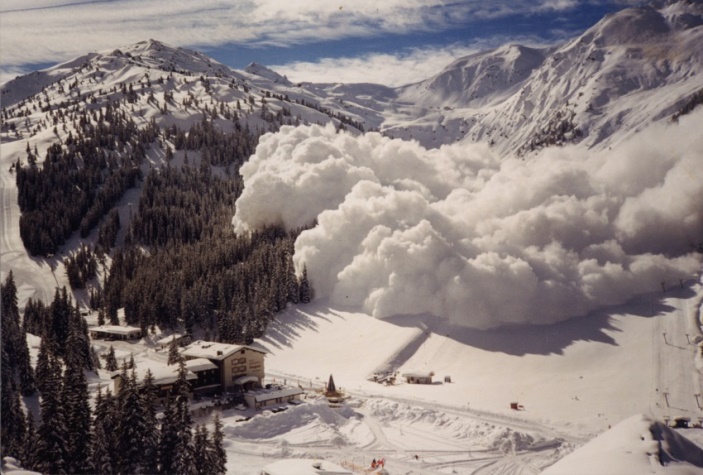 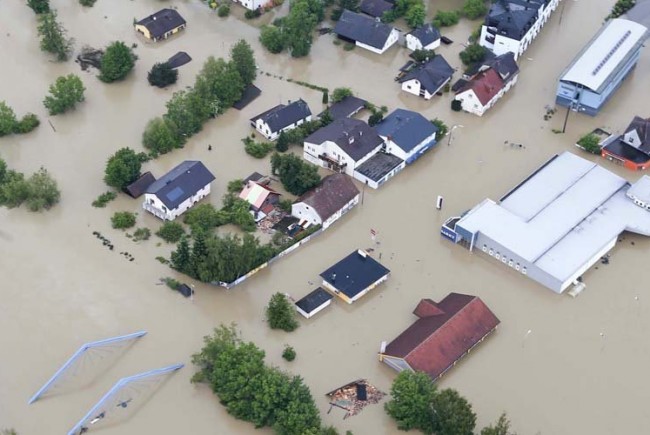 PLANARBEIT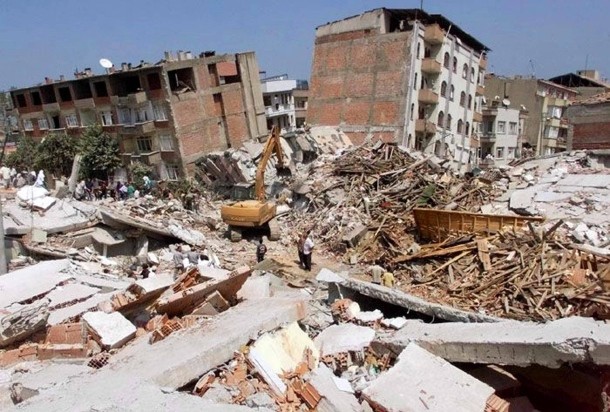 Naturkatastrophen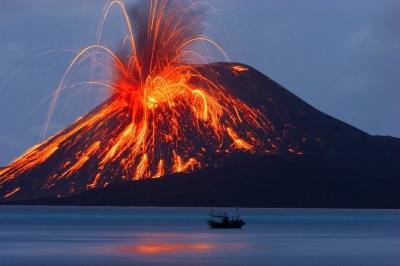 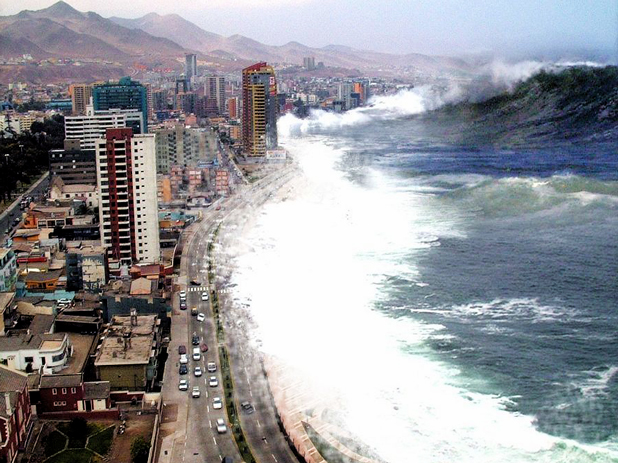 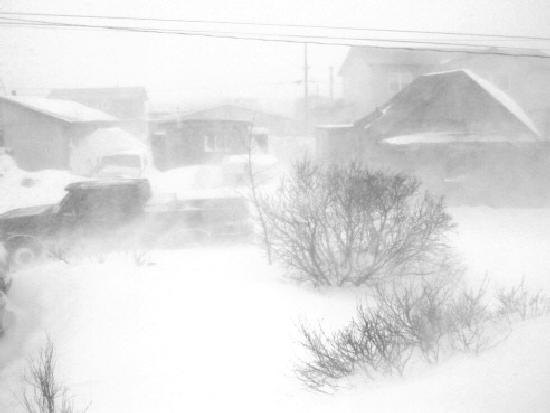 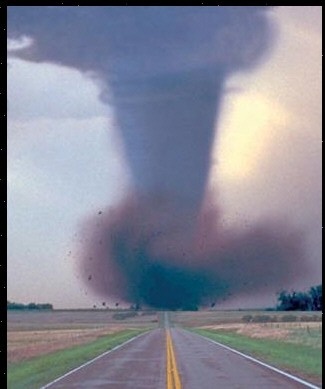 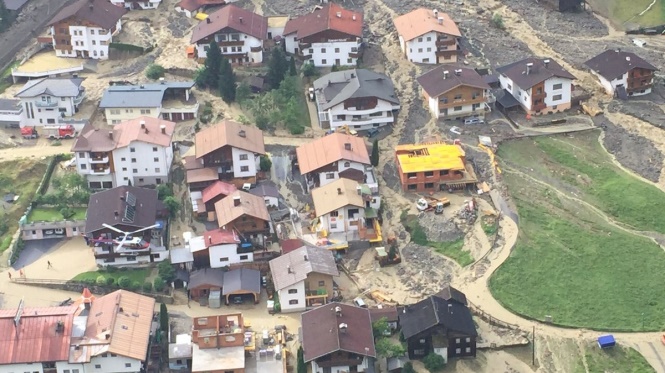 Name: _______________________________			         Klasse: _________Dies ist deine Planarbeit zum Thema Naturkatastrophen. Du kannst dir frei einteilen welche Station du zuerst machst. Du kannst auch (wenn nötig) dein Heft, das Buch und den Atlas verwenden.Tipp: Mache alle Aufgabe zu einer Station fertig und gehe erst dann zur nächsten.Station Hier mache ICH einen , wenn du alle Aufgaben der Station erledigt hast und bei mir zur Kontrolle warst.Hier mache ICH einen , wenn du alle Aufgaben der Station erledigt hast und bei mir zur Kontrolle warst.AufgabeHier machst DU ein ,wenn du mit der Aufgabe fertig bistHier mache ICH ein  für dich, wenn du mit der Aufgabe fertig bist und bei mir zur Kontrolle warst.Station 1 LAWINENAufgabe 1Aufgabe 2Aufgabe 3Aufgabe 4Aufgabe 5Station 2 WIRBELSTÜRMEAufgabe 1Aufgabe 2Aufgabe 3Aufgabe 4Station 3 BLIZZARDSAufgabe 1Aufgabe 2Station 4 MURENAufgabe 1Aufgabe 2Station 5 ÜBERSCHWEMMUNGENAufgabe 1Aufgabe 2Aufgabe 3Station 6 VULKANEAufgabe 1Aufgabe 2Aufgabe 3Aufgabe 4Aufgabe 5Aufgabe 6Aufgabe 7Station 7 TsunamiAufgabe 1Aufgabe 2Aufgabe 3Aufgabe 4Aufgabe 5Aufgabe 6Aufgabe 7Aufgabe 8Station 8 ErdbebenAufgabe 1Aufgabe 2Aufgabe 3Aufgabe 4Aufgabe 5Aufgabe 6Aufgabe 7Aufgabe 8